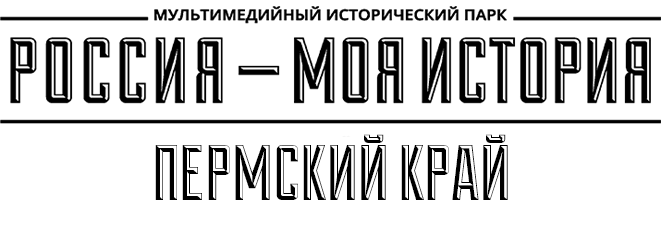 к 75-летию ПобедыТематические экскурсии (70 руб. с человека, группа до 10 чел.)по экспозиции «От великих потрясений к Великой Победе»:Великая Отечественная война – о причинах и итогах, основных событиях и главных сражениях войны. Герои Пермского края – о вкладе жителей Молотовской области в общую победу, о героях войны и труда, сражавшихся за Родину и работавших в тылу в годы Великой Отечественной войны.Уральский добровольческий танковый корпус (с настольной игрой «Боевой путь УДТК») – об истории формирования и сражений, героях и победах знаменитой «Дивизии черных ножей».Молотов. На передовой культурного фронта – о культурной жизни города Молотова (Перми) и пермяков в годы Великой Отечественной войны (НОВАЯ ВЫСТАВКА)Квест Великая Победа – выполнение задний о событиях Великой Отечественной войны в стране и крае с помощью интерактивных информационных носителей парка Тематические занятия (100 руб. с человека, группа до 10 чел.):Снаряжение и вооружение бойца Красной Армии  в 1941-44 гг. Жизнь в тылу — на занятии можно узнать историю жизни и труда в Молотовской области, рассказанную очевидцами событий, и закрепить знания при выполнении заданий.«И поёт мне в землянке гармонь...» -  о киноискусстве в годы Великой Отечественной войны. Просмотр фрагментов фильмов военных лет, в которых звучат известные песни.Мастер-класс Города-герои. Открытка Победы – знакомство с историей городов-героев, изготавливаем памятную открытку.Телефон для предварительной записи (342) 2077343Дополнительная информация 8(908)2596365Г. Пермь, ул. Монастырская, д. 2 (Речной вокзал) 